Award of Excellence in Mental Health and Addictions Quality ImprovementThe AwardThis award will honour a hospital, health authority, community based mental health and addictions program/service, or a leader in the field that demonstrates evidence-informed and sustained quality improvements (QI) in the area of mental health and addictions.The recipient will receive an etched glass trophy. Should the future permit us to return to an in-person event, one representative of the winning organization will also receive paid travel and accommodations to attend the College's Honouring Health Leadership event, and a complimentary registration to the CCHL National Conference. In addition, the recipient will receive a $7,500 grant for the organization to use to continue their QI activities in their mental health program, and $1,000 for an educational leadership event and translation of best practices within the winning organization. EligibilityThis award is open to individuals and organizations operating in Canada that demonstrate: (a) recent (three years) application of evidence-based quality improvements in their health system which improves outcomes for patients with mental illness and/or addictions (b) sustained system/program improvements. Possible nominees could include, but are not limited to: A hospital based mental health program providing a continuum of services;A community-based mental health and addictions program that is publicly funded and has official partnerships with hospitals as part of the continuum of care for the treatment of mental health and addictions;A school based program that supported mental health for children/youth;A corrections-based mental health and addictions program; andA recognized health systems leader in the field of mental health and addictions. NominationsNominations must be made by a member of the College and be submitted by February 1, 2024. To submit a nomination, please use the attached nomination template. Nominations must be submitted as one PDF file via the team and organization award online form and include the following:The completed nomination form (to be completed online).A letter of nomination from a member of the College.The completed template, describing the innovative QI mental health initiative(s) undertaken, including the results.Three letters of support that clearly articulate how the nominee meets the criteria for this award. One letter must be from a patient, family member, or patient advisory committee directly impacted by the program/initiative. Award of Excellence in Mental Health and Addictions Quality Improvement – Nomination TemplateNominee name: Nominator name:Report (Limit: 2,500 words. Please respect the word count limit. The College reserves the right to disqualify nominations that exceed the word count.)Please complete the sections below. You are welcome to insert graphs, etc. into the sections.Introduction – please describe the QI initiative.  How has the QI initiative benefited patients/clients? Please outline clinical and functional data that demonstrates how the patients/clients have been impacted by the initiative over the past three years following the implementation of a QI initiative. (15 POINTS)How has the QI initiative addressed or promoted diversity, equity and inclusion?  How are you capturing the impact of this improvement at a patient/client or system level? 
(10 points)Discuss how the innovative QI initiative has resulted in the standardization of care through the development of protocols, indicators of recovery, or integrated care pathways. 
(15 POINTS)Provide examples/evidence of innovation and use leading practices as it relates to the QI initiative. Provide examples of how this initiative has contributed to the body of knowledge or the advancement of continuous improvement in healthcare, and system impact. 
(15 POINTS)Demonstrate how this initiative has resulted in service/system level improvement in quality metrics, such as: reduced ED presentations, reduced readmissions to hospital, reduction in average length of stay (LOS), improvement in functional status, improvement in quality of life metrics, client and consumer satisfaction etc.  
(10 POINTS)Discuss any specific quality improvement tactics such as process excellence strategies that were implemented.  Provide pre and post intervention data where applicable to demonstrate the desired outcomes achieved.  (10 POINTS)Discuss and demonstrate the sustainability and scalability of this initiative. Share the plan for sustainability of achieved quality improvements, including system integration/cross sector collaboration to promote a true system of care. (10 POINTS)Provide evidence of consumer and family involvement (i.e. circle of support) in the treatment and management of mental health and addictions. (10 POINTS)Summarize the innovative and creative QI mental health initiative. (5 POINTS)Conclusion Sponsored by: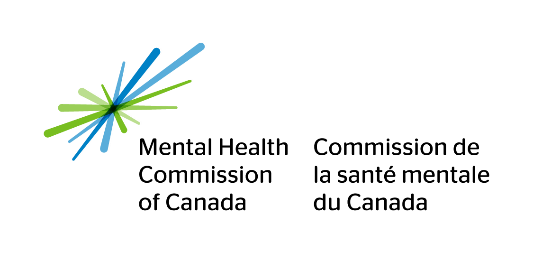 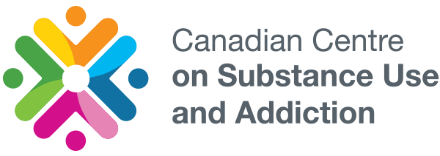 